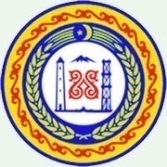    МИНИСТЕРСТВО      ФИНАНСОВ     ЧЕЧЕНСКОЙ   РЕСПУБЛИКИ   ПРИКАЗот  01.03.2016                                               г. Грозный                                   № 01-03-02/30/1       О комиссии по противодействию коррупции Министерства финансовЧеченской Республики	В связи  с организационно - штатными изменениями, произошедшими в Министерстве финансов Чеченской Республики,  ПРИКАЗЫВАЮ:	1. Утвердить в новой редакции Положение о комиссии по противодействию коррупции Министерства финансов Чеченской Республики и новый состав комиссии по противодействию коррупции Министерства финансов Чеченской Республики согласно приложениям.	2.  Приказы Министерства финансов Чеченской Республики                   от 09.12.2005 г. № 262-п и от 10.03.2016 г. № 01-03-15/03 считать утратившими силу.	3.  Контроль за исполнением настоящего приказа возложить на первого заместителя Министра финансов Чеченской Республики А.А. Аддаева.	4.  Настоящий приказ вступает в силу со дня его подписания.Министр 									У.А-А. РассухановПриложение  № 1                                                               к приказу Министерства финансовЧеченской Республикиот                                № Составкомиссии по противодействию коррупции Министерства финансов Чеченской РеспубликиПриложение № 2к приказу Министерства финансов Чеченской Республикиот                           № Положениео комиссии по противодействию коррупцииМинистерства финансов Чеченской РеспубликиОбщие положения1.1. Настоящим Положением определяется порядок формирования и деятельности комиссии по противодействию коррупции Министерства финансов Чеченской Республики (далее - Комиссия).1.2. Комиссия является совещательным органом, образованным в целях оказания содействия Министерству финансов Чеченской Республики (далее – Министерство) в реализации антикоррупционной политики.1.3. Комиссия в своей деятельности руководствуется Конституцией Российской Федерации, федеральными конституционными законами, федеральными законами и иными нормативными правовыми актами Российской Федерации, законами и иными нормативными правовыми актами Чеченской Республики, а также настоящим Положением.1.4. Положение о Комиссии и ее состав утверждаются приказом Министра финансов Чеченской Республики.Основные задачи и полномочия Комиссии2.1. Основными задачами Комиссии являются:а) подготовка предложений по выработке и реализации Министерством антикоррупционной политики;б) выявление и устранение причин и условий, способствующих возникновению и распространению проявлений коррупции в деятельности Министерства и подведомственных учреждений;в) координация деятельности структурных подразделений (работников) Министерства по реализации антикоррупционной политики;г) формирование у государственных гражданских служащих Министерства и подведомственных учреждений антикоррупционного сознания, а также навыков антикоррупционного поведения;д) контроль за реализацией выполнения антикоррупционных мероприятий в Министерстве и в подведомственных учреждениях;е) взаимодействие с правоохранительными органами, иными государственными органами, органами местного самоуправления, общественными организациями и средствами массовой информации по вопросам противодействия коррупции.2.2. Комиссия для решения возложенных на нее задач имеет право:а) вносить предложения на рассмотрение Министра финансов Чеченской Республики по совершенствованию деятельности Министерства в сфере противодействия коррупции;б) запрашивать и получать в установленном порядке информацию 
от структурных подразделений Министерства и подведомственных учреждений, органов местного самоуправления и организаций по вопросам, относящимся к компетенции Комиссии;в) заслушивать на заседаниях Комиссии руководителей структурных подразделений, работников Министерства;г) разрабатывать рекомендации для практического использования по предотвращению и профилактике коррупционных правонарушений в Министерстве и в подведомственных учреждениях;д) принимать участие в подготовке и организации выполнения локальных нормативных актов по вопросам, относящимся к компетенции Комиссии;е) рассматривать поступившую информацию о проявлениях коррупции в Министерстве и в подведомственных учреждениях, подготавливать предложения по устранению и недопущению выявленных нарушений;ж) вносить предложения о привлечении к дисциплинарной ответственности работников Министерства и подведомственных учреждений, совершивших коррупционные правонарушения;з) создавать временные рабочие группы по вопросам реализации антикоррупционной политики;и) привлекать в установленном порядке для участия в работе Комиссии представителей государственных органов, органов местного самоуправления  и организаций.Порядок формирования Комиссии3.1. Комиссия формируется в составе председателя комиссии, его заместителя, секретаря и членов комиссии. 3.2. В состав Комиссии входят заместитель Министра финансов Чеченской Республики, работники кадровой службы, юридического (правового) подразделения, других подразделений Министерства, определяемые Министром финансов Чеченской Республики, должностное лицо Министерства, ответственное за работу по профилактике коррупционных правонарушений.3.3. Министр финансов Чеченской Республики может принять решение о включении в состав Комиссии:а) представителей общественных объединений, научных и образовательных организаций (по согласованию);б) представителя профсоюзной организации, действующей в установленном порядке в Министерстве.3.4. Комиссия формируется таким образом, чтобы исключить возможность возникновения конфликта интересов, который мог бы повлиять на принимаемые Комиссией решения.4. Организация деятельности Комиссии4.1. Деятельность Комиссии осуществляется в соответствии с планами работы на календарный год, утверждаемыми на ее заседаниях. 4.2. Заседания Комиссии проводятся по мере необходимости, но не реже чем один раз в квартал. Внеочередные заседания Комиссии проводятся по решению председателя комиссии на основании ходатайства любого члена комиссии. 4.3. Дату, место, время проведения и повестку дня заседания определяет председатель комиссии. В отсутствие председателя комиссии его обязанности исполняет заместитель председателя комиссии.4.4. Заседание Комиссии считается правомочным, если на нем присутствует не менее половины от общего числа членов комиссии. 4.5. По решению председателя комиссии в заседаниях Комиссии с правом совещательного голоса могут участвовать другие работники государственного органа (учреждения, организации), представители других государственных органов, органов местного самоуправления и организаций.4.6. Организационно-техническое и документационное обеспечение деятельности Комиссии, информирование членов комиссии и других лиц, участвующих в заседании комиссии, о дате, времени и месте проведения заседания, ознакомление членов комиссии с материалами, представляемыми для обсуждения на заседание Комиссии, а также контроль за исполнением решений Комиссии осуществляются секретарем комиссии. 5. Процедура принятия Комиссией решений5.1. Решения Комиссии носят рекомендательный характер и принимаются открытым голосованием (если Комиссия не примет иное решение) простым большинством голосов присутствующих на заседании членов комиссии. При равенстве голосов решающим является голос председателя комиссии.5.2. Все члены комиссии при принятии решений обладают равными правами. 5.3. Член комиссии, не согласный с ее решением, вправе в письменной форме изложить свое мнение, которое подлежит обязательному приобщению к протоколу заседания Комиссии.6. Оформление решений Комиссии6.1. Решения Комиссии оформляются протоколами, которые подписываются председательствующим на заседании комиссии и секретарем комиссии.6.2. Копия протокола в течение трех рабочих дней со дня заседания Комиссии направляется Министру финансов Чеченской Республики, а также иным заинтересованным лицам.         Рассуханов Усман Абдул-АзиевичАддаев Абубакар Абдулхамитович    - министр   финансов    Чеченской Республики  –   председатель                                                                            комиссии;- первый заместитель  министра финансов Чеченской    Республики   – заместитель председателя комиссии; Аюбов Бадрудин Геланиевич- консультант по противодействию коррупции  Министерства  финансов  Чеченской   Республики  –  секретарь комиссии;Хаджиева Руми ШаараниевнаИсраилов Ваха СалмановичАтабаева Асет МусаевнаМуидов Тамерлан ХамзатовичЭдильбиев Муса Мовладиевич- помощник министра финансов Чеченской    Республики     – член комиссии;- начальник отдела методологии  бухгалтерского учета и отчетности департамента бухгалтерского учета и отчетности Министерства финансов Чеченской Республики  –  член комиссии;- консультант отдела кадров административно-правового департамента Министерства финансов Чеченской Республики – член комиссии;- заместитель директора административно-правового департамента Министерства финансов Чеченской Республики – член комиссии;- главный специалист-эксперт отдела автоматизации бюджетного процесса  департамента анализа и автоматизации бюджетного процесса Министерства финансов  Чеченской Республики – член  комиссии.